附件2：微信健康打卡小程序操作说明一、健康打卡操作简要说明1.面试人员通过手机微信→搜索小程序“秦云就业”，点击“个人就业服务”→进入首页→选择“健康打卡”备注：首次使用秦云就业需进行注册二、秦云就业小程序注册流程第一步：添加小程序在微信对话框，屏幕从上往下滑，打开微信小程序，搜索框输入“秦云就业”进行搜索点击进入，或者扫描“秦云就业”小程序二维码。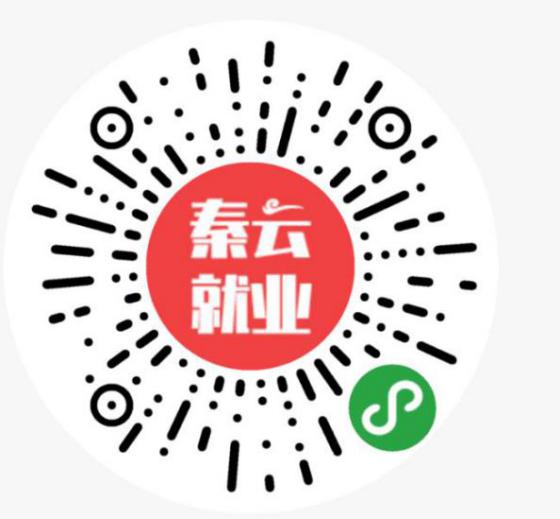 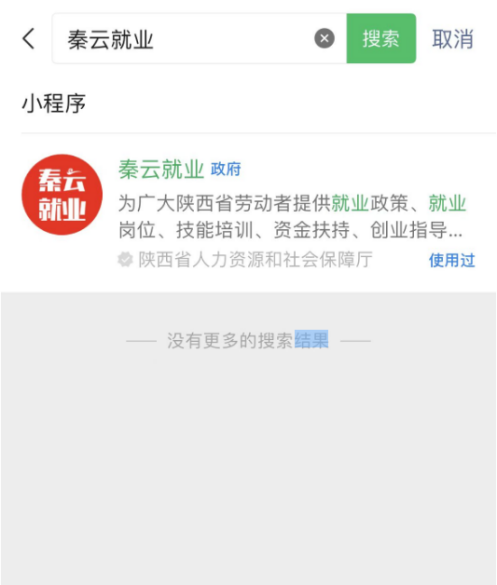 第二步：个人注册点击个人就业服务，填写基本信息，点击绑定完成注册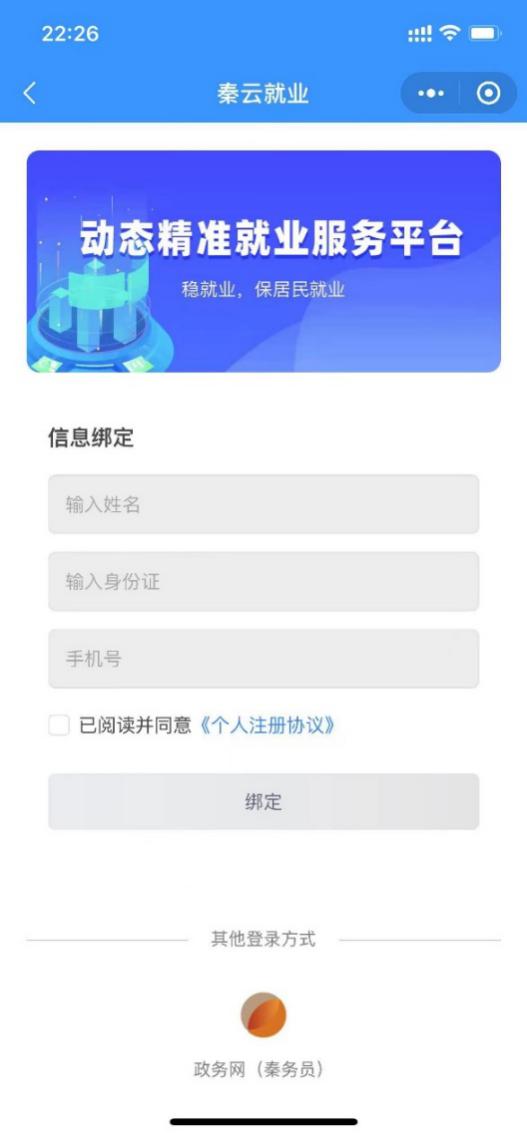 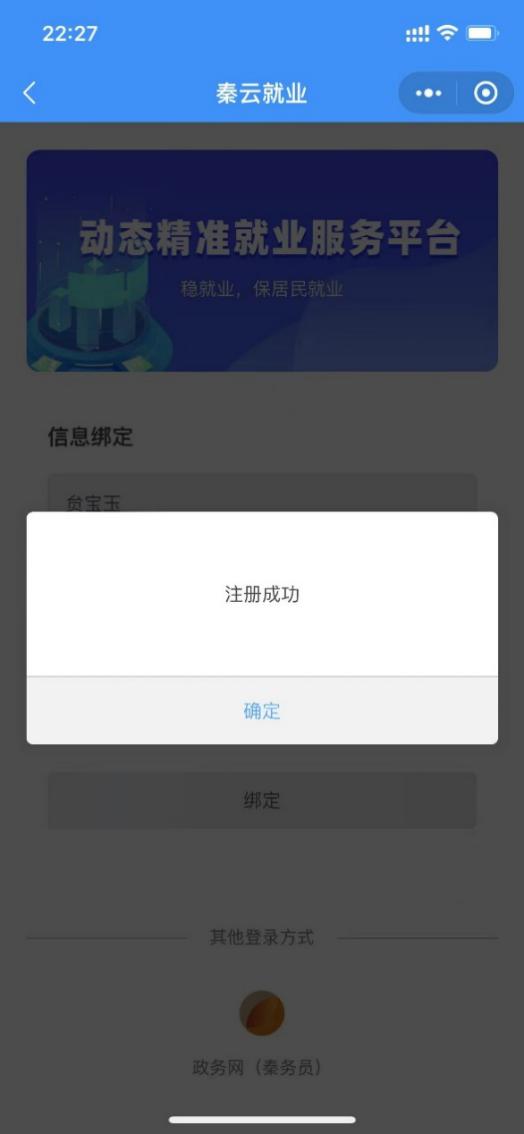 三、健康打卡示例第一步：选择首页健康打卡→进入“咸阳专区”版块点击健康打卡进入打卡页面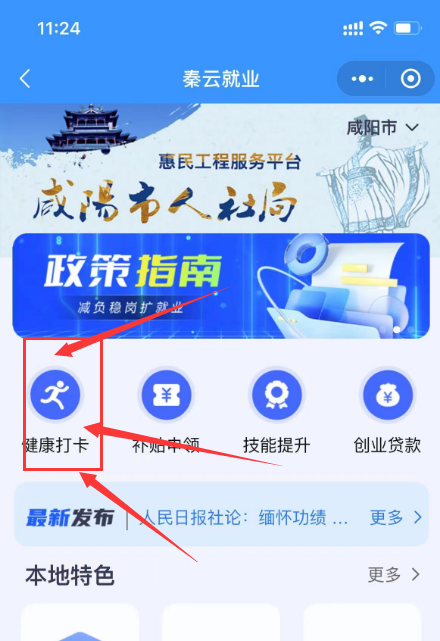 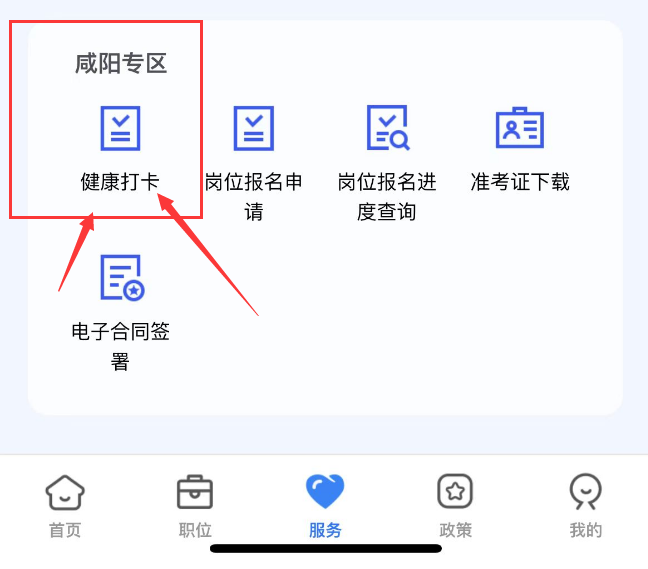 第二步:打卡页面填写姓名、身份证号、报名序号与人员信息库一致进入打卡。填写手机号码、体温等信息点击打卡完成操作。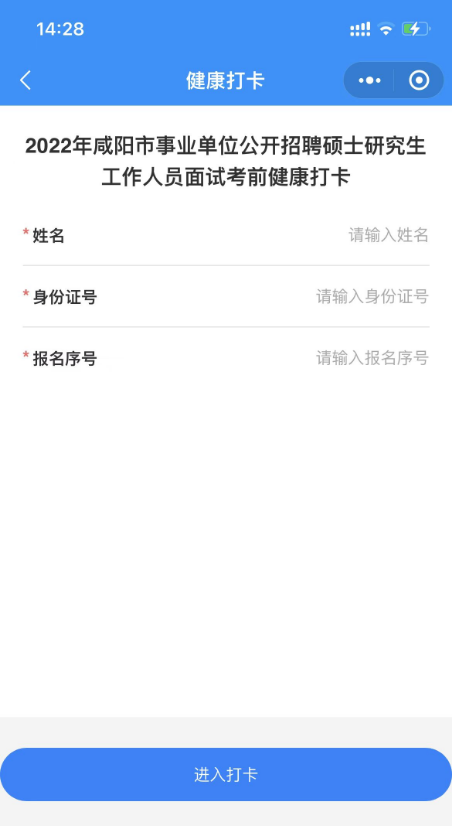 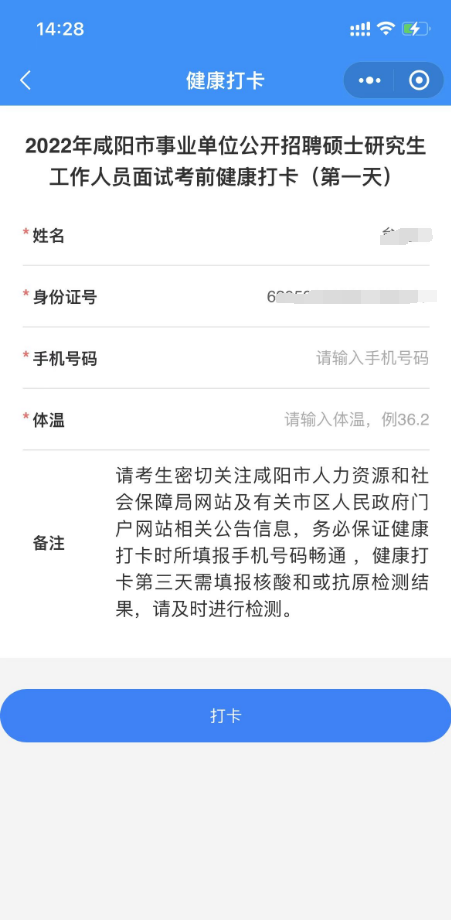 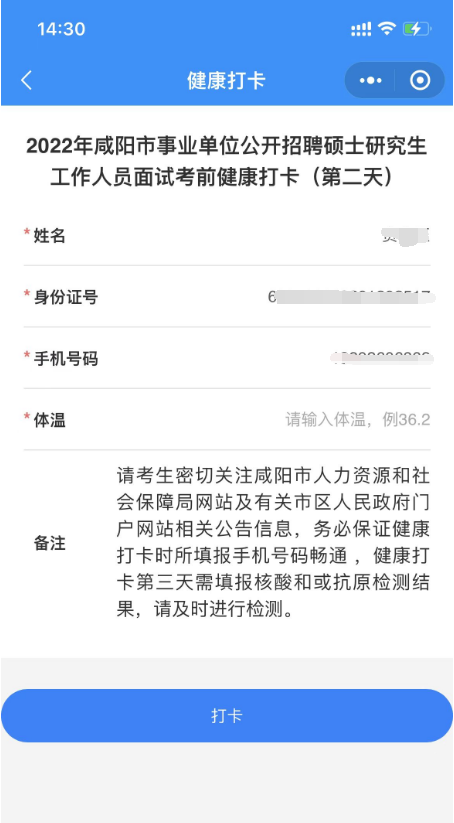 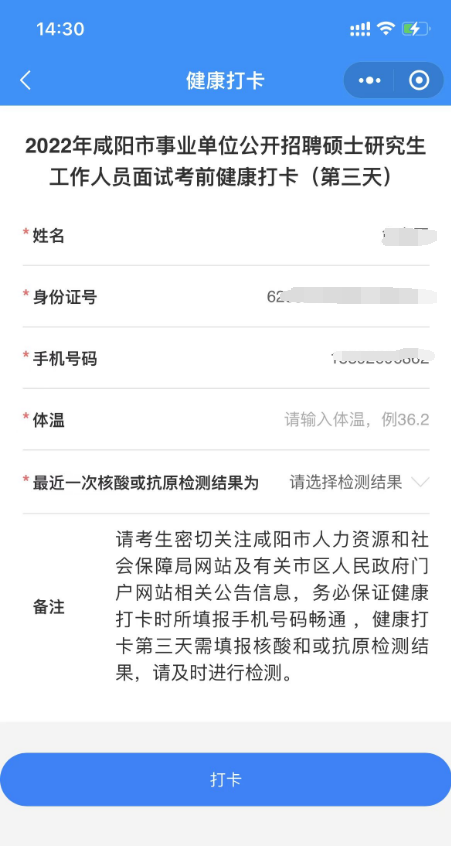 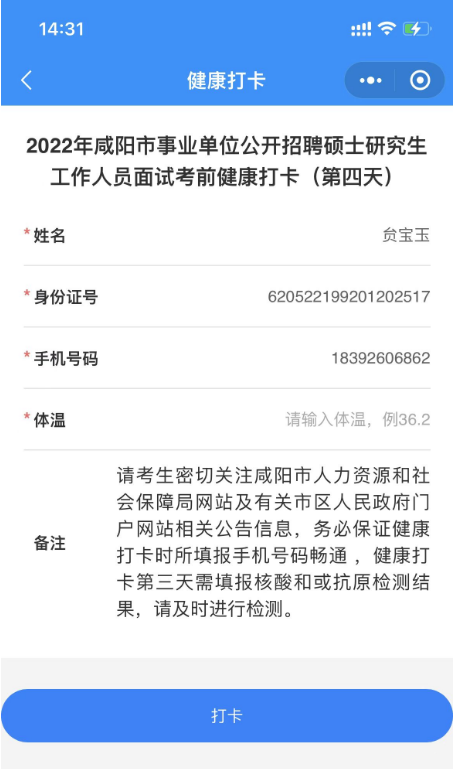 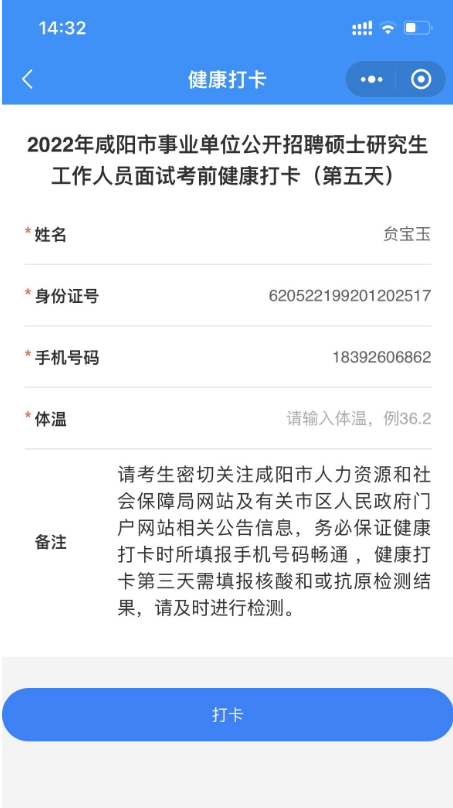 四、技术支持咨询电话：18392606762